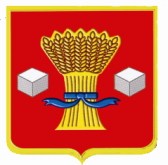 АдминистрацияСветлоярского муниципального района Волгоградской областиПОСТАНОВЛЕНИЕот  30.12.2015             № 1883Об утверждении Ведомственного перечня муниципальныхуслуг и работ, оказываемых и выполняемых муниципальнымучреждением «Центр инновационных технологий»	В соответствии с постановлением администрации Светлоярского муниципального района Волгоградской области от 29.07.2015 № 1047 «Об утверждении Порядка формирования, ведения и утверждения ведомственных перечней муниципальных услуг и работ, оказываемых и выполняемых муниципальными учреждениями Светлоярского муниципального района Волгоградской области», руководствуясь Уставом Светлоярского муниципального района Волгоградской области,п о с т а н о в л я ю:Утвердить ведомственный перечень муниципальных услуг и работ, оказываемых и выполняемых муниципальным учреждением «Центр инновационных технологий (приложение).Настоящее постановление вступает в силу с 01.01.2016 и применяется при формировании муниципального задания на 2016 год и на плановый период 2017 и  2018 годов.Директору МУ «ЦИТ» (Алекперова А.В.) разместить настоящее постановление в сети Интернет на официальном сайте Светлоярского муниципального района Волгоградской области.Контроль над исполнением настоящего постановления возложить на начальника отдела бюджетно-финансовой политики администрации Светлоярского муниципального района Л.А. Евдокимову.Глава муниципального района                                                               Б.Б. КоротковАбраменко Е.Н. Ведомственный перечень муниципальных услуг и работ, оказываемых и выполняемых муниципальным учреждением «Центр инновационных технологий» Управляющий делами                                                                          Т. В. РаспутинаПриложение к постановлению  администрацииСветлоярского муниципального районаот 30.12.2015  №  1883№ п/пНаименование муниципальной услуги (работы)Код ОКВЭДУслуга - "1"
Работа - "2"Наименование органа, осуществляющего полномочия учредителя, код в соответствии с реестром участников бюджетного процессаНаименование муниципального учреждения, оказывающего услугу (выполняющего работу),                  код в соответствии с реестром участников бюджетного процессаСодержание услуги (работы)Условия (формы) оказания услуги (выполнения работы)Вид деятельности муниципального учрежденияКатегории потребителей муниципальной услуги (работы)Показатели, характеризующие  объем и качество муниципальной услуги (работы), единицы их измеренияПлатность услуги (работы)  
бесплатная– «1»;
платная – «2»;
частично платная – «3»Нормативные правовые акты, на основании которых муниципальные услуги (работы) включены в ведомственный перечень 123456789101112131Техническое сопровождение и эксплуатация, вывод из эксплуатации информационных систем и компонентов информационно-телекоммуникационной инфраструктуры Реестровый номер: 0901910020030000000010074.14, 62.03, 62.09, 63.11, 61.10, 61.302Администрация Светлоярского муниципального района Волгоградской области (36041)МУ "ЦИТ"        (не является участником бюджетного процесса)Справочник видов ИС и компонентов ИТКИ: ИС обеспечения типовой деятельности Справочник видов работ: Техническая поддержка и обеспечение функционированияСвязь, информатика и средства массовой информации Юридические лица, Органы местного самоуправления, Муниципальные учреждения количество пользователей (Человек), количество автоматизированных рабочих мест (Единица);количество учетных записей (Единица), количество программно-технических средств (Единица), количество типовых компонентов ИТКИ (Единица), количество Центров обработки данных (Единица), количество ИС обеспечения типовой деятельности (Единица), количество ИС обеспечения специальной деятельности (Единица) 1Федеральный закон от 27.07.2006 № 149-ФЗ  «Об информации,  информационных технология и о защите информации»